SUPPLEMENTARY MATERIALSupplementary Table 1. Sociodemographic and clinical characteristics of the subjects at follow-upSupplementary Table 2. Childhood adversity ratings between followed and non-followed participants Figure. Distribution of the Global Family Environment Scale score in 243 patients with psychotic disordersSupplementary Table 3. Pearson’s correlation coefficients among confoundersSupplementary Table 1. Sociodemographic and clinical characteristics of the subjects at follow-upDSM-5= Diagnostic and Statistical Manual, fifth edition; GAF= Global Assessment of Functioning Scale; SAPS= Scale for the Assessment of Positive Symptoms; SANS= Scale for the Assessment of Negative Symptoms; SOFAS= Social and Occupational Functioning Assessment Scale.Supplementary Table 2. Childhood adversity ratings between followed and non-followed participants GFES= Global Family Environment ScaleFigure. Distribution of the Global Family Environment Scale score in 243 patients with psychotic disorders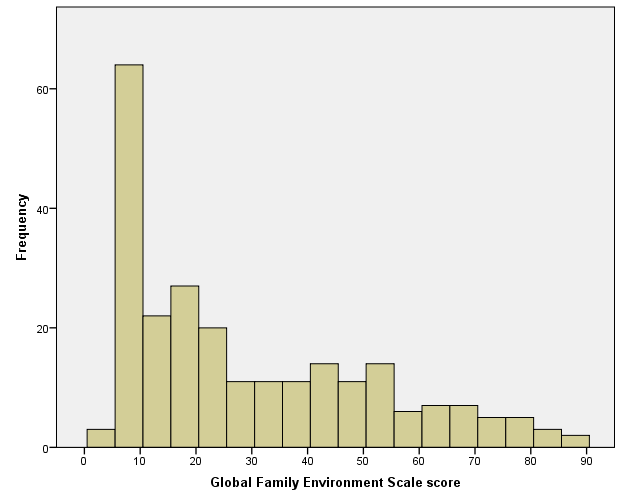 Supplementary Table 3. Pearson’s correlation coefficients among confoundersa = p<0.05; b = p<0.01; c = p<0.001SSD schizophrenia spectrum disordersN (%)Mean (SD)Gender (male)137 (56.4)Civil status (single)150 (61.7)Living:     Own family71 (29.2)     Other family members54 (22.2)     Other persons17 (7.0)     Supported housing37 (15.2)Employment (paid working)80 (33)DSM-5 illness course:     Full remission73 (30.0)     Partial remission149 (61.3)     Chronic/continuous59 (24.3)Psychiatric medication:     Antipsychotics182 (74.9)     Mood stabilizers72 (29.6)     Antidepressants81 (33.3)     Anxiolytics/hypnotics105 (43.2)     None41 (16.9)Age, years48.5 (10.4)Parental socioeconomic status (1-5)3.07 (0.72)No. of psychiatric admissions5.85 (6.24)GAF64.0 (19.8)SOFAS62.8 (21.4)SAPS, global ratings total score2.86 (3.66)SANS, global ratings total score5.89 (4.96)Followed(N=243)Non-followed (N=267) ꭕ2 or t pGFES, mean (SD)30.032.51.300.194Levels of adversity exposure, n (%)2.630.453   Absent110 (45.3)104 (39.0)   Mild34 (14.0)44 (16.5)   Moderate47 (19.3)51 (19.1)   Severe52 (21.4)68 (25.5)Dichotomic rating of exposure, yes, n (%) 163 (55.1)133 (44.9)2.080.149123451. Age at follow-up, y.1. Age at follow-up, y.*2. Sex, female=0, male=12. Sex, female=0, male=1-.130a*3. Parental socioeconomic status 3. Parental socioeconomic status .272c.092*4. Length of follow-up, y.4. Length of follow-up, y..373c.056.302c*5. Familial load of SSD5. Familial load of SSD-.048.050.094.137a*6. Obstetric complications 6. Obstetric complications -.081.062.058.067.171b